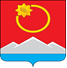 АДМИНИСТРАЦИЯ ТЕНЬКИНСКОГО МУНИЦИПАЛЬНОГО ОКРУГАМАГАДАНСКОЙ ОБЛАСТИП О С Т А Н О В Л Е Н И Е            23.01.2023 № 19-па                   п. Усть-Омчуг

Об утверждении Порядка оказания муниципальной поддержки специалистам муниципальных предприятий и учреждений Тенькинского муниципального округа Магаданской области
В соответствии с Федеральным законом от 6 октября 2003 года № 131-ФЗ «Об общих принципах организации местного самоуправления в Российской Федерации», Порядком учета и представления служебных помещений специализированного муниципального жилищного фонда муниципального образования «Тенькинский городской округ» Магаданской области, утвержденным решением Собрания представителей Тенькинского городского округа от 13 февраля 2018 года № 5, администрация Тенькинского муниципального округа Магаданской области п о с т а н о в л я е т:1. Утвердить прилагаемый Порядок оказания муниципальной поддержки специалистам муниципальных предприятий и учреждений муниципального образования «Тенькинский муниципальный округ Магаданской области». 2. Признать утратившим силу: 2.1. Постановление администрации Тенькинского городского округа Магаданской области от 05 мая 2022 года № 147-па «Об утверждении Порядка оказания муниципальной поддержки специалистам муниципальных предприятий и учреждений Тенькинского городского округа Магаданской области»	2. Контроль исполнения постановления оставляю за собой.3. Настоящее постановление вступает в силу со дня официального опубликования (обнародования) и распространяет свое действие на период с 1 января по 31 декабря 2023 года.И.о. главы Тенькинского муниципального округа                      Е.Ю.  РеброваПорядок оказания муниципальной поддержки специалистам муниципальных предприятий и учреждений Тенькинского муниципального округа Магаданской областиНастоящий Порядок оказания муниципальной поддержки специалистам муниципальных предприятий и учреждений, расположенных на территории муниципального образования «Тенькинский муниципальный округ Магаданской области» (далее-Муниципальное образование) разработан в целях привлечения кадров на территорию Муниципального образования и оказания муниципальной поддержки приезжающим специалистам, работающим в органах местного самоуправления, а также в муниципальных предприятиях и учреждениях Тенькинского муниципального округа.Администрация Тенькинского муниципального округа Магаданской области (далее – Администрация) оказывает следующие виды муниципальной поддержки приезжающим специалистам:- предоставление жилого помещения из специализированного муниципального жилищного фонда;- предоставление на возмездной основе мебели и бытовой техники для обустройства жилого помещения.Правом на получение муниципальной поддержки могут воспользоваться следующие категории граждан:- специалисты, приезжающие на работу в органы местного самоуправления Тенькинского муниципального округа;- специалисты, приезжающие для трудоустройства в муниципальные учреждения и предприятия Тенькинского муниципального округа.Уполномоченным органом по предоставлению указанных выше мер муниципальной поддержки является Управление жилищно-коммунального хозяйства, дорожной деятельности и благоустройства администрации Тенькинского муниципального округа (далее – УЖКХ). Для получения муниципальной поддержки специалисты предоставляют в УЖКХ соответствующее заявление с пакетом документов на имя главы Тенькинского муниципального округа.Перечень документов и порядок получения жилого помещения из специализированного жилищного фонда Тенькинского муниципального округа регулируется решением Собрания представителей Тенькинского городского округа от 13 февраля 2018 года № 5 «Об утверждении Порядка учета и предоставления служебных жилых помещений специализированного муниципального жилищного фонда муниципального образования «Тенькинский городской округ» Магаданской области».Для предоставления мебели и бытовой техники для обустройства жилого помещения на возмездной основе, к заявлению должны быть приложены следующие документы:копии паспорта или иных документов, удостоверяющих личность специалиста;документ, подтверждающий трудовые отношения в органе местного самоуправления Тенькинского муниципального округа, муниципальным унитарным предприятием, муниципальным бюджетным и автономным учреждением муниципального образования «Тенькинский муниципальный округ Магаданской области», (копия трудовой книжки, трудовой договор, (контракт), копия распоряжения о назначении, заверенные отделом кадров);согласие на предоставление мебели и бытовой техники для обустройства жилого помещения на возмездной основе;согласие на обработку персональных данных.Заявление рассматривается в течение 30 календарных дней.Решение о предоставлении муниципальной поддержки принимается главой путем проставления визы на заявлении, направляемом для дальнейшей работы в орган, уполномоченный на предоставление мер муниципальной поддержки.В предоставлении муниципальной поддержки специалисту может быть отказано по следующим основаниям:специалист не относится к категории имеющих право на меры муниципальной поддержки;специалистом представлен не полный пакет документов;специалист представил недостоверную информацию;в специализированном жилищном фонде Тенькинского муниципального округа отсутствуют свободные, пригодные для проживания жилые помещения;в бюджете муниципального образования «Тенькинский муниципальный округ Магаданской области» отсутствуют средства на приобретение мебели и бытовой техники для обустройства жилого помещения. При устранении препятствий для предоставления мер муниципальной поддержки, специалисты могут обратиться с заявлением повторно. В случае положительного решения вопроса о предоставлении мебели и бытовой техники для обустройства жилого помещения на возмездной основе, УЖКХ готовится распоряжение и проект Соглашения о предоставлении указанной меры муниципальной поддержки между УЖКХ и специалистом.Возмещение средств за предоставленную для обустройства жилого помещения бытовую технику и мебель производится в соответствии с условиями соглашения путем перечисления денежных средств на счет бюджета муниципального образования «Тенькинский муниципальный округ Магаданской области» с рассрочкой, срок которой не может превышать 12 месяцев.В случае досрочного расторжения гражданином трудовых отношений с органом местного самоуправления, муниципальным учреждением, или предприятием Тенькинского муниципального округа, возмещение средств за предоставленную для обустройства жилого помещения бытовую технику и мебель должно быть произведено по соглашению сторон, либо в соответствии с действующим законодательством Российской Федерации.                         _______________________________       УТВЕРЖДЕН       постановлением администрации         Тенькинского муниципального    округа         Магаданской области            от 23.01.2023 № 19-па